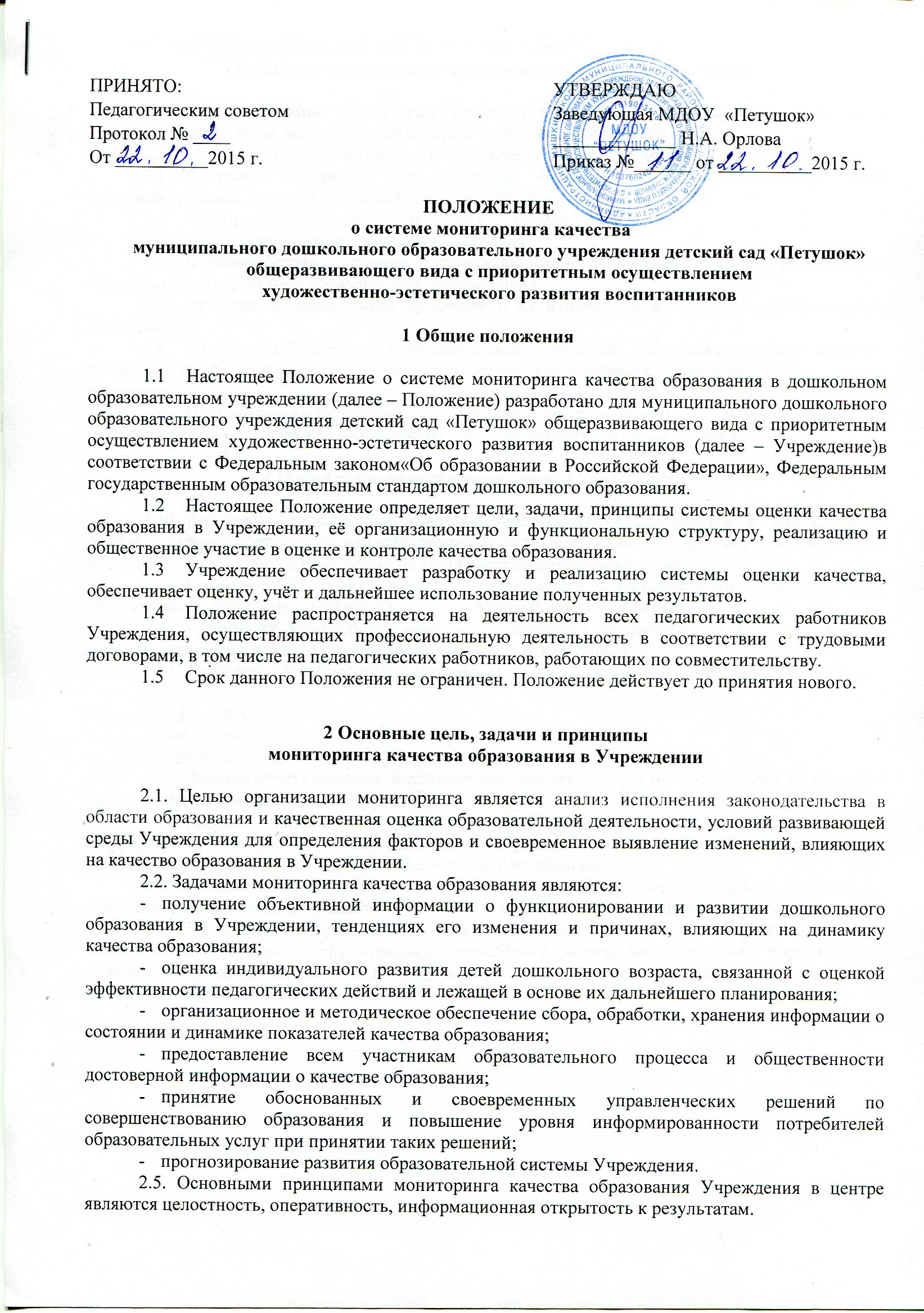 3 Основные направления мониторинга качества образованияПри реализации Программы проводится оценка индивидуального развития и  психологического фона развития детей в форме педагогического наблюдения.Социомониторинг детского и педагогического коллективов.Состояние здоровья воспитанников (анализ заболеваемости детей, дней функционирования, динамики показателей групп здоровья).Адаптация вновь прибывших детей к условиям Учреждения.Выполнение поставленных годовых задач.Взаимодействие с семьями воспитанников (удовлетворенность родителей (законных представителей) качеством образования в Учреждении).Развитие инновационных процессов и их влияние на повышение качества работы Учреждения.Кадровое обеспечение образовательного процесса: укомплектованность кадрами; динамика профессионального роста (повышение квалификации, образовательного уровня педагогов).Программно-методическое, материально-технические, медико-социальные, информационно-методическое, обеспечение образовательного процесса в Учреждении.4 Порядок проведения мониторинга качества образованияРеализация мониторинга качества образования осуществляется в Учреждениина основе основной образовательной программы и годового плана Учреждения, утверждёнными приказами заведующего и принятыми на заседаниях педагогических советов.Периодичность и формы мониторинга соответствуют Федеральному государственному образовательному стандарту дошкольного образования.Реализация мониторинга качества образования осуществляется с использованием методов, указанных в основной образовательной программе Учреждения.Требования к собираемой информации:полнота;конкретность;объективность;своевременность.Формой отчёта является аналитическая справка, которая предоставляется не позднее 7 дней с момента завершения мониторинга.Данные, полученные в результате мониторинговых исследований и контрольных мероприятий, отражаются в анализе выполнения годового плана, отчёте о результатах самообследования и других отчётных документах Учреждения.По итогам мониторинга проводятся заседания Педагогического совета Учреждения, производственные собрания, административные и педагогические совещания. По окончании учебного года, на основании аналитических справок по итогам мониторинга, определяется эффективность проведённой работы, сопоставление с нормативными показателями, определяются проблемы, пути их решения и приоритетные задачи Учреждения для реализации в новом учебном году.